INSTRUCTIVOLa información para cada serie documental se registrará en un formato que incluirá:Plazos de conservaciónTécnicas de selecciónNota: Consultar el Catálogo de Disposición Documental del Instituto Nacional de Rehabilitación Luis Guillermo Ibarra Ibarra validado por el Archivo General de la Nación (AGN) http://www.inr.gob.mx/Descargas/INAI/f45/2018-3-CatalogodeDisposicionDocumental.pdfFondo:Fondo:Fondo:Instituto Nacional de Rehabilitación Luis Guillermo Ibarra Ibarra (INRLGII)Instituto Nacional de Rehabilitación Luis Guillermo Ibarra Ibarra (INRLGII)Instituto Nacional de Rehabilitación Luis Guillermo Ibarra Ibarra (INRLGII)Instituto Nacional de Rehabilitación Luis Guillermo Ibarra Ibarra (INRLGII)Instituto Nacional de Rehabilitación Luis Guillermo Ibarra Ibarra (INRLGII)Instituto Nacional de Rehabilitación Luis Guillermo Ibarra Ibarra (INRLGII)Instituto Nacional de Rehabilitación Luis Guillermo Ibarra Ibarra (INRLGII)Instituto Nacional de Rehabilitación Luis Guillermo Ibarra Ibarra (INRLGII)Sección:                      1Sección:                      1Sección:                      1Serie (Código):           2Serie (Código):           2Serie (Código):           2Subserie:                    3Subserie:                    3Subserie:                    3N/AN/AN/ANúmero de Expediente:Número de Expediente:Número de Expediente:Número de Expediente:Número de Expediente:              /2018               /2018               /2018               /2018               /2018               /2018 Unidad Administrativa:Unidad Administrativa:Unidad Administrativa:Unidad Administrativa:Unidad Administrativa: Unidad a la que pertenece Unidad a la que pertenece Unidad a la que pertenece Unidad a la que pertenece Unidad a la que pertenece Unidad a la que perteneceDescripción del asuntoAgregar breve descripción de la documentación que contiene el expediente.Descripción del asuntoAgregar breve descripción de la documentación que contiene el expediente.Descripción del asuntoAgregar breve descripción de la documentación que contiene el expediente.Descripción del asuntoAgregar breve descripción de la documentación que contiene el expediente.Descripción del asuntoAgregar breve descripción de la documentación que contiene el expediente.Descripción del asuntoAgregar breve descripción de la documentación que contiene el expediente.Descripción del asuntoAgregar breve descripción de la documentación que contiene el expediente.Descripción del asuntoAgregar breve descripción de la documentación que contiene el expediente.Descripción del asuntoAgregar breve descripción de la documentación que contiene el expediente.Descripción del asuntoAgregar breve descripción de la documentación que contiene el expediente.Descripción del asuntoAgregar breve descripción de la documentación que contiene el expediente.Fechas extremas:Fechas extremas:Fechas extremas:Fechas extremas:Apertura:Apertura:Apertura:Apertura:Fechas extremas:Fechas extremas:Fechas extremas:Fechas extremas:Cierre:Cierre:Cierre:Cierre:	      Vigencia documental 	      Vigencia documental 	      Vigencia documental 	      Vigencia documental 	      Vigencia documental 	      Vigencia documental 	      Vigencia documental 	      Vigencia documental 	      Vigencia documental 	      Vigencia documental 	      Vigencia documental Valor documental Valor documental Valor documental Valor documental Valor documental Valor documental Plazos de conservaciónPlazos de conservaciónPlazos de conservaciónPlazos de conservaciónPlazos de conservación(A) Administrativo       4(A) Administrativo       4Archivo de Trámite:              7Archivo de Trámite:              7Archivo de Trámite:              7Archivo de Trámite:              7años(L) Legal                     5(L) Legal                     5Archivo de Concentración  : 8Archivo de Concentración  : 8Archivo de Concentración  : 8Archivo de Concentración  : 8años(F) Fiscal / Contable   6(F) Fiscal / Contable   6Total                                     9Total                                     9Total                                     9Total                                     9añosTécnicas de selección Técnicas de selección Técnicas de selección Técnicas de selección Técnicas de selección Técnicas de selección Observaciones  13Observaciones  13Observaciones  13Observaciones  13Observaciones  13Eliminación         10Eliminación         10EvidencialEvidencialEvidencialConservación     11Conservación     11CulturalCulturalCulturalMuestreo            12Muestreo            12Histórico-científicoHistórico-científicoHistórico-científicoInformación adicionalInformación adicionalInformación adicionalInformación adicionalInformación adicionalInformación adicionalInformación adicionalInformación adicionalInformación adicionalInformación adicionalInformación adicionalClasificación de la información:Clasificación de la información:Clasificación de la información:Clasificación de la información:Clasificación de la información:Clasificación de la información:Identificación:Identificación:Identificación:Identificación:Identificación:PúblicaNo. fojas:No. fojas:No. fojas:No. fojas:No. fojas:ConfidencialNo. de legajo, bibliorato, carpeta:No. de legajo, bibliorato, carpeta:No. de legajo, bibliorato, carpeta:No. de legajo, bibliorato, carpeta:No. de legajo, bibliorato, carpeta:ReservadaNo. de caja:No. de caja:No. de caja:No. de caja:No. de caja:Ubicación física del expediente en:Ubicación física del expediente en:Ubicación física del expediente en:Ubicación física del expediente en:Ubicación física del expediente en:Ubicación física del expediente en:Ubicación física del expediente en:A.T.  (     )    A.C.  (     )   A.H.  (     )A.T.  (     )    A.C.  (     )   A.H.  (     )A.T.  (     )    A.C.  (     )   A.H.  (     )A.T.  (     )    A.C.  (     )   A.H.  (     )Marco normativo.“Los sujetos obligados deberán preservar sus documentos en archivos administrativos actualizados”  (Art. 6º Constitución Política de los Estados Unidos Mexicanos).“Registrar, integrar, custodiar y cuidar la documentación e información que por razón de su empleo, cargo o comisión, tenga bajo su responsabilidad, e impedir o evitar su uso, divulgación, sustracción, destrucción, ocultamiento o inutilización indebidos.”(Art. 49 fracción V de la Ley General de Responsabilidades  Administrativas)  “Los expedientes deben contener, además de los documentos, la portada o guarda exterior, la cual debe incluir datos de identificación del mismo, de acuerdo con los instrumentos de control y consulta archivística”. (Décimo cuarto de los Lineamientos Generales para la Organización y Conservación de los archivos del Poder Ejecutivo Federal.Marco normativo.“Los sujetos obligados deberán preservar sus documentos en archivos administrativos actualizados”  (Art. 6º Constitución Política de los Estados Unidos Mexicanos).“Registrar, integrar, custodiar y cuidar la documentación e información que por razón de su empleo, cargo o comisión, tenga bajo su responsabilidad, e impedir o evitar su uso, divulgación, sustracción, destrucción, ocultamiento o inutilización indebidos.”(Art. 49 fracción V de la Ley General de Responsabilidades  Administrativas)  “Los expedientes deben contener, además de los documentos, la portada o guarda exterior, la cual debe incluir datos de identificación del mismo, de acuerdo con los instrumentos de control y consulta archivística”. (Décimo cuarto de los Lineamientos Generales para la Organización y Conservación de los archivos del Poder Ejecutivo Federal.Marco normativo.“Los sujetos obligados deberán preservar sus documentos en archivos administrativos actualizados”  (Art. 6º Constitución Política de los Estados Unidos Mexicanos).“Registrar, integrar, custodiar y cuidar la documentación e información que por razón de su empleo, cargo o comisión, tenga bajo su responsabilidad, e impedir o evitar su uso, divulgación, sustracción, destrucción, ocultamiento o inutilización indebidos.”(Art. 49 fracción V de la Ley General de Responsabilidades  Administrativas)  “Los expedientes deben contener, además de los documentos, la portada o guarda exterior, la cual debe incluir datos de identificación del mismo, de acuerdo con los instrumentos de control y consulta archivística”. (Décimo cuarto de los Lineamientos Generales para la Organización y Conservación de los archivos del Poder Ejecutivo Federal.Marco normativo.“Los sujetos obligados deberán preservar sus documentos en archivos administrativos actualizados”  (Art. 6º Constitución Política de los Estados Unidos Mexicanos).“Registrar, integrar, custodiar y cuidar la documentación e información que por razón de su empleo, cargo o comisión, tenga bajo su responsabilidad, e impedir o evitar su uso, divulgación, sustracción, destrucción, ocultamiento o inutilización indebidos.”(Art. 49 fracción V de la Ley General de Responsabilidades  Administrativas)  “Los expedientes deben contener, además de los documentos, la portada o guarda exterior, la cual debe incluir datos de identificación del mismo, de acuerdo con los instrumentos de control y consulta archivística”. (Décimo cuarto de los Lineamientos Generales para la Organización y Conservación de los archivos del Poder Ejecutivo Federal.Marco normativo.“Los sujetos obligados deberán preservar sus documentos en archivos administrativos actualizados”  (Art. 6º Constitución Política de los Estados Unidos Mexicanos).“Registrar, integrar, custodiar y cuidar la documentación e información que por razón de su empleo, cargo o comisión, tenga bajo su responsabilidad, e impedir o evitar su uso, divulgación, sustracción, destrucción, ocultamiento o inutilización indebidos.”(Art. 49 fracción V de la Ley General de Responsabilidades  Administrativas)  “Los expedientes deben contener, además de los documentos, la portada o guarda exterior, la cual debe incluir datos de identificación del mismo, de acuerdo con los instrumentos de control y consulta archivística”. (Décimo cuarto de los Lineamientos Generales para la Organización y Conservación de los archivos del Poder Ejecutivo Federal.Marco normativo.“Los sujetos obligados deberán preservar sus documentos en archivos administrativos actualizados”  (Art. 6º Constitución Política de los Estados Unidos Mexicanos).“Registrar, integrar, custodiar y cuidar la documentación e información que por razón de su empleo, cargo o comisión, tenga bajo su responsabilidad, e impedir o evitar su uso, divulgación, sustracción, destrucción, ocultamiento o inutilización indebidos.”(Art. 49 fracción V de la Ley General de Responsabilidades  Administrativas)  “Los expedientes deben contener, además de los documentos, la portada o guarda exterior, la cual debe incluir datos de identificación del mismo, de acuerdo con los instrumentos de control y consulta archivística”. (Décimo cuarto de los Lineamientos Generales para la Organización y Conservación de los archivos del Poder Ejecutivo Federal.Marco normativo.“Los sujetos obligados deberán preservar sus documentos en archivos administrativos actualizados”  (Art. 6º Constitución Política de los Estados Unidos Mexicanos).“Registrar, integrar, custodiar y cuidar la documentación e información que por razón de su empleo, cargo o comisión, tenga bajo su responsabilidad, e impedir o evitar su uso, divulgación, sustracción, destrucción, ocultamiento o inutilización indebidos.”(Art. 49 fracción V de la Ley General de Responsabilidades  Administrativas)  “Los expedientes deben contener, además de los documentos, la portada o guarda exterior, la cual debe incluir datos de identificación del mismo, de acuerdo con los instrumentos de control y consulta archivística”. (Décimo cuarto de los Lineamientos Generales para la Organización y Conservación de los archivos del Poder Ejecutivo Federal.Marco normativo.“Los sujetos obligados deberán preservar sus documentos en archivos administrativos actualizados”  (Art. 6º Constitución Política de los Estados Unidos Mexicanos).“Registrar, integrar, custodiar y cuidar la documentación e información que por razón de su empleo, cargo o comisión, tenga bajo su responsabilidad, e impedir o evitar su uso, divulgación, sustracción, destrucción, ocultamiento o inutilización indebidos.”(Art. 49 fracción V de la Ley General de Responsabilidades  Administrativas)  “Los expedientes deben contener, además de los documentos, la portada o guarda exterior, la cual debe incluir datos de identificación del mismo, de acuerdo con los instrumentos de control y consulta archivística”. (Décimo cuarto de los Lineamientos Generales para la Organización y Conservación de los archivos del Poder Ejecutivo Federal.Marco normativo.“Los sujetos obligados deberán preservar sus documentos en archivos administrativos actualizados”  (Art. 6º Constitución Política de los Estados Unidos Mexicanos).“Registrar, integrar, custodiar y cuidar la documentación e información que por razón de su empleo, cargo o comisión, tenga bajo su responsabilidad, e impedir o evitar su uso, divulgación, sustracción, destrucción, ocultamiento o inutilización indebidos.”(Art. 49 fracción V de la Ley General de Responsabilidades  Administrativas)  “Los expedientes deben contener, además de los documentos, la portada o guarda exterior, la cual debe incluir datos de identificación del mismo, de acuerdo con los instrumentos de control y consulta archivística”. (Décimo cuarto de los Lineamientos Generales para la Organización y Conservación de los archivos del Poder Ejecutivo Federal.Marco normativo.“Los sujetos obligados deberán preservar sus documentos en archivos administrativos actualizados”  (Art. 6º Constitución Política de los Estados Unidos Mexicanos).“Registrar, integrar, custodiar y cuidar la documentación e información que por razón de su empleo, cargo o comisión, tenga bajo su responsabilidad, e impedir o evitar su uso, divulgación, sustracción, destrucción, ocultamiento o inutilización indebidos.”(Art. 49 fracción V de la Ley General de Responsabilidades  Administrativas)  “Los expedientes deben contener, además de los documentos, la portada o guarda exterior, la cual debe incluir datos de identificación del mismo, de acuerdo con los instrumentos de control y consulta archivística”. (Décimo cuarto de los Lineamientos Generales para la Organización y Conservación de los archivos del Poder Ejecutivo Federal.Marco normativo.“Los sujetos obligados deberán preservar sus documentos en archivos administrativos actualizados”  (Art. 6º Constitución Política de los Estados Unidos Mexicanos).“Registrar, integrar, custodiar y cuidar la documentación e información que por razón de su empleo, cargo o comisión, tenga bajo su responsabilidad, e impedir o evitar su uso, divulgación, sustracción, destrucción, ocultamiento o inutilización indebidos.”(Art. 49 fracción V de la Ley General de Responsabilidades  Administrativas)  “Los expedientes deben contener, además de los documentos, la portada o guarda exterior, la cual debe incluir datos de identificación del mismo, de acuerdo con los instrumentos de control y consulta archivística”. (Décimo cuarto de los Lineamientos Generales para la Organización y Conservación de los archivos del Poder Ejecutivo Federal.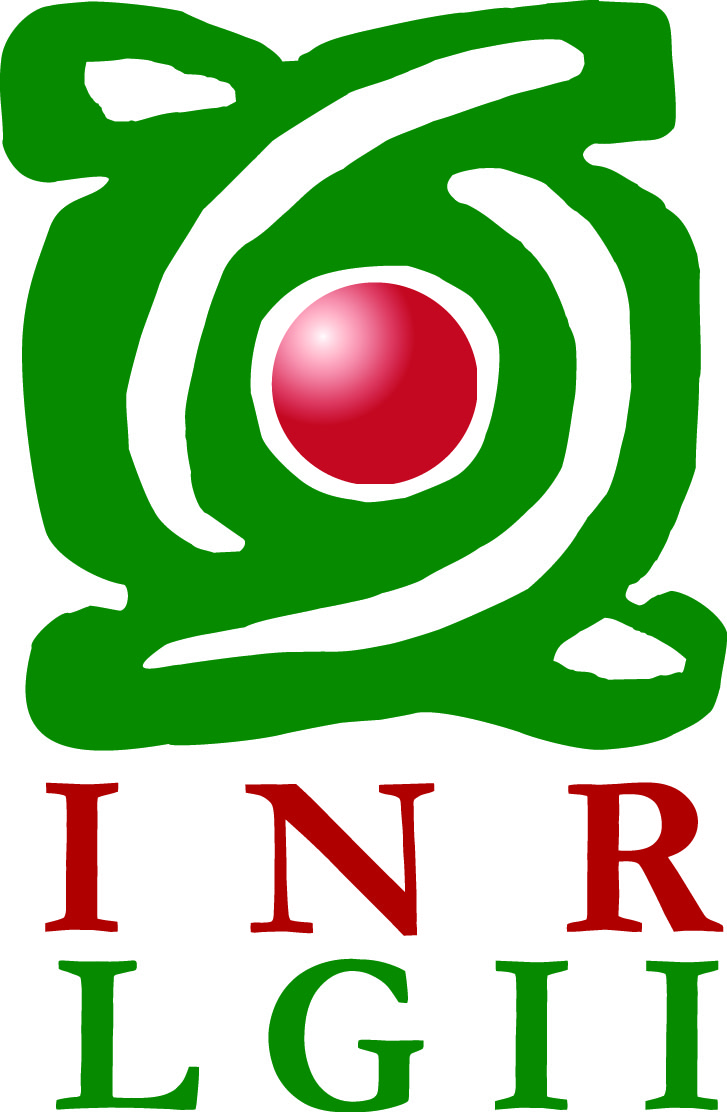 F01-PR-SPL-11 Rev. 01 DIC 20F01-PR-SPL-11 Rev. 01 DIC 20Elementos Elementos Elementos Descripción1SecciónSecciónRegistrar el nombre de la sección. Ejemplo: . RECURSOS HUMANOS 2Serie /CódigoSerie /CódigoClasificador con el que se identifica la serie y en su caso la subserie, de acuerdo con el Cuadro general de clasificación archivística Ejemplo: .3Niveles de clasificaciónNiveles de clasificaciónNiveles de clasificaciónNiveles de clasificación3Serie y subserie  documentalSerie y subserie  documentalNombre genérico de la serie o en su caso la subserie.  Ejemplo: Expediente único de personal. Valor documentalValor documentalValor documentalValor documental4AValor administrativo: marcar con una X si es el caso el valor documental de la serie documental.Corresponde al valor que poseen los documentos recibidos o producidos por la Institución,  documentan su evolución administrativa relacionado al trámite que motivo su creación.Valor administrativo: marcar con una X si es el caso el valor documental de la serie documental.Corresponde al valor que poseen los documentos recibidos o producidos por la Institución,  documentan su evolución administrativa relacionado al trámite que motivo su creación.5LValor legal: marcar con una X si es el caso el valor documental de la serie documental.Corresponde  al  valor  que  poseen  los  documentos jurídicos  en el que se establecen  derechos  u obligaciones legales.. Ejemplo: El proceso, procedimiento,  juicio o seguimiento de la ejecución de las disposiciones legales.Valor legal: marcar con una X si es el caso el valor documental de la serie documental.Corresponde  al  valor  que  poseen  los  documentos jurídicos  en el que se establecen  derechos  u obligaciones legales.. Ejemplo: El proceso, procedimiento,  juicio o seguimiento de la ejecución de las disposiciones legales.6FValor fiscal: marcar con una X si es el caso el valor documental de la serie documental.Corresponde  al  valor  fiscal y contable que  poseen  los  documentos que se generen y amparen registros en la contabilidad de la Institución y pueden ser utilizados para justificar las operaciones destinadas al control presupuestario; así también es la utilidad de los documentos que soportan el conjunto de cuentas, registros de los ingresos y de los movimientos económicos, etc., es la base al cumplimiento normatividad en materia fiscal y contable.Valor fiscal: marcar con una X si es el caso el valor documental de la serie documental.Corresponde  al  valor  fiscal y contable que  poseen  los  documentos que se generen y amparen registros en la contabilidad de la Institución y pueden ser utilizados para justificar las operaciones destinadas al control presupuestario; así también es la utilidad de los documentos que soportan el conjunto de cuentas, registros de los ingresos y de los movimientos económicos, etc., es la base al cumplimiento normatividad en materia fiscal y contable.7ATIndicar con número los años de conservación del documento en el Archivo de Trámite. (Por ser documentos activos).8ACIndicar con número los años de conservación del documento en el  Archivo de Concentración. (Por ser documentos semiactivos).9  TotalIndicar con número el total de años de conservación (AT + AC)10EliminaciónMarcar con una X si corresponde. Señalan los documentos de archivo susceptibles de ser eliminados definitivamente, los cuales se someterán a dictaminación y/o autorización del Archivo General de la Nación.11Conservación.Marcar con una X si corresponde. Señalan  los   documentos   de   archivo   susceptible   de   ser   conservada permanentemente en su totalidad, los cuales se someterán a la dictaminación y/o autorización del Archivo General de la Nación. 12Muestreo.Marcar con una X si corresponde. Señalan los documentos de archivo susceptible de ser conservados permanentemente mediante un proceso que seleccione sólo una muestra de los documentos que ameriten conservarse. Se describe el método, porcentaje o cualidad y procedimiento para obtener la muestra o muestras del universo documental.13ObservacionesIndicar las observaciones que por su naturaleza no pueden ser consideradas dentro de los otros rubros. Información Adicional Información Adicional Marcar con una X si corresponde. Señalar la información que considere importante dentro de este rubro: Ejemplo: Es Clasificación Publica: o Clasificación Reservada (por 3 años); o Clasificación Confidencial: (contiene Datos Personales).    